Publicado en Madrid el 31/08/2021 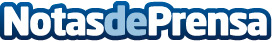 3 fórmulas para combatir la piel frágil y seca post estival de firmas como Perricone MD y ZadorPrimer objetivo beauty del curso: paliar el daño sufrido por la piel, rehidratarla y mantenerla sana y jugosa en el tiempoDatos de contacto:Patricia Alonso93 697 1730Nota de prensa publicada en: https://www.notasdeprensa.es/3-formulas-para-combatir-la-piel-fragil-y-seca Categorias: Nacional Industria Farmacéutica Moda Sociedad Consumo Cursos http://www.notasdeprensa.es